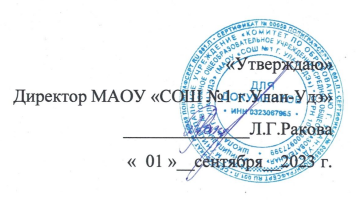 График проверки столовой родительской общественностью на I полугодие 2023-2024 учебного года№класс08.0915.0922.0929.0906.1013.1020.1027.1003.1110.1117.1124.1101.1208.1215.1222.121а1б2а2б++3а++3б++3в++4а++4б++4в++5а++5б++5в++6а++6б++6в++7а+7б+7в+8а+8б+8в+9а+9б+9в+№класс08.0915.0922.0929.0906.1013.1020.1027.1003.1110.1117.1124.1101.1208.1215.1222.121а++1б++2а++№класс08.0915.0922.0929.0906.1013.1020.1027.1003.1110.1117.1124.1101.1208.1215.1222.1226.10а+27.11а+28.11б+